ГБОУ   «Красноисетская школа-интернат»  мастер-класс для педагогов 17.12.2021г.Провела учитель-логопед высшей категории Н.Л. ЖернаковаЦель:Представление участникам мастер-класса системы различных приемов игровой технологии, используемых в работе с школьниками с ОВЗ по предупреждению и коррекции нарушений письменной речи.Задачи:- Создать условия для профессионального общения, самореализации и стимулирования роста творческого потенциала педагогов.- Стимулировать участников мастер-класса на определение и создание таких условий, при которых у ребенка возникло бы желание научиться, и имелась бы возможность это сделать (что соответствует требованиям ФГОС).- Познакомить участников мастер-класса с серией игр и игровых приемов, способствующих развитию речи и предотвращению нарушений письменной речи.Прогнозируемый результатСформировать у участников мастер-класса мотивацию на использование представленного материала в коррекционно-образовательном процессе с детьми.Практическая значимостьДанный мастер-класс может быть интересен логопедам, дефектологам, учителям начальных классов в работе по предупреждению и коррекции  дисграфии.Ход мастер-класса:Добрый день, уважаемые коллеги! Приятно видеть вас в этой аудитории, и очень надеюсь, что сегодня у нас с вами получится интересный и полезный разговор.- Поговорим?- О чём?- О том, что хорошо.- И хорошо не очень.- Чего-то знаешь ты.- А что-то мне известно.- Поговорим?- Поговорим. Вдруг будет интересно…     А поговорим мы о нарушении письма, которое является весьма распространенной формой речевой патологии у школьников. Нарушения письменной речи - дисграфии,  распространены не только среди учащихся коррекционных школ, но и среди общеобразовательных.  По  данным Л.Г. Парамоновой,  дисграфия наблюдается примерно у 50% младших школьников и более чем у 30%  обучающихся среднего звена.Трудности, связанные с овладением письма, часто являются причиной стойкой неуспеваемости, школьной дезадаптации, отклонений в поведении учащихся. ДИСГРАФИЯ -	это частичное специфическое и стойкое нарушение процесса письма. Обусловлено несформированностью высших психических функций, участвующих в процессе овладения навыками письма.Распознать дисграфию у ребёнка можно по специфическим (не связанными с правилами русского языка) и повторяющимся ошибкам на письме.Проблеме дисграфии посвящено много работ зарубежных и также отечественных  исследователей (Р. Е. Левина, А. В. Ястребова, Р. Е. Лалаева, И. Н. Садовникова, Л. Н. Ефименкова). Однако проблема коррекции нарушений письма у  школьников  все еще остается актуальной.  Это связано- во-первых, с недостаточной эффективностью традиционных методик коррекции дисграфии, которые не всегда позволяют полностью преодолеть это нарушение;- во-вторых, с увеличением количества учащихся, страдающих дисграфией.Выделяют несколько форм дисграфии, каждая из которых имеет свои специфические ошибки.1. артикуляторно-акустическую дисграфию, связанную с нарушением артикуляции, звукопроизношения и фонематического восприятия; 2. акустическую дисграфию, связанную с нарушением фонемного распознавания; 3. дисграфию на почве несформированности языкового анализа и синтеза; 4. аграмматическую дисграфию, связанную с недоразвитием лексико-грамматической стороны речи; 5. оптическую дисграфию, связанную с несформированностью зрительно-пространственных представлений.       Наряду с «чистыми» формами дисграфии, в логопедической практике встречаются смешанные формы.Артикуляторно-акустическая форма дисграфии.Суть ее состоит в следующем: Ребенок, имеющий нарушение звукопроизношения, опираясь на свое неправильное произношение, фиксирует его на письме. Иными словами, пишет так, как произносит. Значит, до тех пор, пока не будет исправлено звукопроизношение, заниматься коррекцией письма с опорой на проговаривание нельзя.
2. Акустическая форма дисграфии.Эта форма дисграфии проявляется в заменах букв, соответствующих, фонетически близким звукам. При этом в устной речи звуки произносятся правильно.На письме чаще всего смешиваются буквы, обозначающие:звонкие - глухие (Б-П; В-Ф; Д-Т; Ж-Ш и т.д.);свистящие - шипящие (С-Ш; З-Ж и т.д.);аффрикаты и компоненты, входящие в их состав (Ч-Щ; Ч-ТЬ; Ц-Т; Ц-С и т.д.);лабиализованные гласные У-О, Ю-Ё.Также проявляется в неправильном обозначении мягкости согласных на письме: "писмо", "лубит", "больит" и т.д.
Дисграфия на почве нарушения языкового анализа и синтеза.Это наиболее часто встречающаяся форма дисграфии у детей, страдающих нарушениями письменной речи. Для нее наиболее характерны следующие ошибки:пропуски букв и слогов;перестановка букв и (или) слогов;недописывание слов;написание лишних букв в слове (бывает, когда ребенок, проговаривая при письме, очень долго "поет звук");повторение букв и (или) слогов;контаминация - в одном слове слоги разных слов;слитное написание предлогов, раздельное написание приставок ("настоле", "на ступила").Аграмматическая дисграфия.Связана с недоразвитием грамматического строя речи. Ребенок пишет аграмматично, т.е. как бы вопреки правилам грамматики ("красивый сумка", "веселые день"). Аграмматизмы на письме отмечаются на уровне слова, словосочетания, предложения и текста.
Это выражается в неправильном написании окончаний слов, в неумении согласовать слова между собой.Оптическая дисграфия.В основе оптической дисграфии лежит недостаточная сформированность зрительно-пространственных представлений и зрительного анализа и синтеза. Ошибки, наиболее часто встречающиеся на письме:
- недописывание элементов букв (связано с недоучетом их количества): Л вместо М; Х вместо Ж и т.д.;
- добавление лишних элементов;
- пропуски элементов, особенно при соединении букв, включающих одинаковый элемент;
- зеркальное написание букв.Практическая часть.Перед Вами лежат тексты диктантов, в которых допущены разные ошибки. Давайте разберёмся, к какому виду дисграфии они относятся, и проведем ряд коррекционных упражнений и игр, которые можно использовать не только на логопедических занятиях, но и на уроках русского языка, чтения».  Диктант №1Пришла зима. Первые снежинки закружились в воздухе. Лес весь пушистый и белый. Теперь тетеревам незачем прятаться. Хорошо там!«Присла зима. Пелвые снезынки заклузылись в воздухе. Лес весь пусыстый и белый. Тепей тетелевам незачем пятаться. Холосо там!» (Артикуляторно-акустическая дисграфия) Участники находят ошибки, анализируют их, определяют вид дисграфии.*В диктантах нет орфографических ошибок.Что делать?Исправлять звукопроизношение;Развивать фонематические процессы.Диктант №2Серая и холодная осень. Чаще льёт дождь. Уныло в поле воет ветер. Чуткая тишина в осеннем лесу. Только иногда можно найти маленький флажок. Это только один листок.«Серая и холотная осень. Чаче лот тождь. Уныло в поле воет ветер. Чуткая тишина в осеннем лесу. Только иногта можно найти маленький влажок. Это только один листок.»(Акустическая дисграфия) Что делать?Развивать фонематический слух;Дифференцировать (научить различать) смешиваемые на письме буквы.Диктант №3Синицы – птички всеядные. Они ловят насекомых. Очень любят сало. Клюют крошки и кашу. Помогайте птичкам в холод.«Синицы – птичк всеядные. Они ловат накосмых. Очень любят сало. Клут крошки икашу. Помогай те пичкам вхолд.»(Дисграфия на почве нарушения языкового анализа и синтеза) Что делать?1. Развивать языковый анализ и синтез: - формировать умение определять количество, последовательность и место слов в предложении2. Развивать слоговой анализ и синтез: - умение выделять гласные звуки в слове3. Развивать фонематический анализ и синтез: - выделение звука на фоне слова;
- вычленение звука в начале, в середине, конце слова;
- определение последовательности, количества и места звука в слове.Диктант №4Стоят теплые погожие деньки. Снег начал таять. Небо стало высоким и прозрачным. Лес покрылся зелёным дымком. Ребята сделали много домиков для птиц.«Стоят теплый погожий деньки. Снег начал таять. Небо стало высоком и прозрачном. Лес покрылася зелёным дымком. Ребята сделали много домиком для птиц.»(Аграматическая дисграфия,  обусловленная  недоразвитием лексико-грамматического строя  речи – морфологических, синтаксических обобщений).Что делать? Развивать лексико- грамматический строй речи.Работа над предложением.  Использование  опорных графических схем для разбора и составления предложений.Работа над словоизменением и словообразованием.  Работа над текстом.  Последовательность  предложений и логичность изложения. Усвоенные грамматические навыки закрепляются в различных видах письменной речи. Оптическая дисграфия.Что делать? Развитие зрительного гнозиса (развитие восприятия цвета, формы, размера и величины).Развитие буквенного гнозиса (развитие восприятия цвета букв, формы, размера и величины предметов и букв, дифференциация расположения элементов букв). Уточнение и расширение объема зрительной памяти (зрительного мнезиса). Игра  «Чего не стало?», «Что изменилось?»Формирование пространственного восприятия и представлений: ориентировка в схеме собственного тела.Развитие мелкой моторики и координации движений.Развитие зрительно-моторных координаций. Прием  "реконструкции буквы".Приемы коррекции. А сейчас я хочу показать наиболее эффективные  приёмы коррекции акустической дисграфии, которые я использую на логопедических занятиях. Основные направления логопедической работы по устранению дисграфии я взяла из   работ   Р.И.   Лалаевой,    Р.Е.    Левиной,    А.В.    Ястребовой, Л.Г. Парамоновой, Е.В. Мазановой, И. Н Садовниковой, которые  создали хорошую базу рекомендаций и заданий, которые я использую в своей работе.Пользуюсь материалами уже описанными в методической литературе, так и разработанными самостоятельно. Все они опробованы  в процессе логопедической работы, применяются и на уроках русского языка учителями в нашей коррекционной, школе.  Кроме школьного логопеда данные приемы  по коррекции акустической дисграфии может применять и учитель начальных классов, учитель русского языка  в общеобразовательных школах, логопеды детских садов. Предлагаемые упражнения могут использоваться родителями во время занятий со своими детьми.При акустической дисграфии  на письме чаще всего заменяются буквы, обозначающие следующие звуки:гласные О-У,  Ё-Ю «клёква»-клюква,  «замюрз»-замёрз; звонкие - глухие (Б-П; В-Ф; Д-Т; Ж-Ш и т.д.) «вазилёк», «труг»;свистящие - шипящие (С-Ш; З-Ж и т.д.) «коска»-кошка, «кожа»-коза;аффрикаты и компоненты, входящие в их состав (Ч-Щ; Ч-ТЬ; Ц-Т; Ц-С и т.д.) «сквореч», «утитель», «куриса» .Также проявляется в неправильном обозначении мягкости согласных на письме: "писмо", "лубит", "больит" и т.д. Важным условием для занятий по формированию фонематического восприятия  будут являться использование игровых ситуаций и зрительной опоры. У дошкольников, школьников с ОВЗ, у школьников с нарушением речи не развито абстрактно-логическое мышление, оно носит наглядно-образный характер, поэтому необходимо  подбирать наглядно-обучающие и игровые средства, позволяющие воспринимать информацию, опираясь на все анализаторы: зрительный, слуховой, тактильный и кинестетический.Поэтому я хочу предложить наглядно-игровые пособия и атрибуты для занятий по коррекции акустической дисграфии.«РУЧНАЯ  МОДЕЛЬ ГУБ  ГЛАСНЫХ ЗВУКОВ» (МОЖНО ПРИМЕНЯТЬ ПРИ ИЗУЧЕНИИ ГЛАСНЫХ И ДЛЯ ПРОФИЛАКТИКИ  И КОРРЕКЦИИ ДИСГРАФИИ. (при смешивании гласных  звуков)Работа начинается с  уточнения произносительного и слухового образа отрабатываемого звука  (сначала над одним из смешиваемых звуков)Уточнение артикуляции звука с опорой на зрительное, слуховое, тактильное восприятие, кинестетические ощущения: При   произнесении звука  обращаем внимание на  положение губ;Для закрепления зрительного образа звука детям предлагаются изображения-символы:Для обозначения гласных звуков используются 6 картинок с изображением звуковых человечков в красных костюмчиках, колпачках.  Звуковые  человечки отличаются между собой положением губ:«А» - рот человечка широко открыт,  в виде большого круга«О» - рот округлен в виде овала, вытянутого вверх-вниз«У» - рот округлен и вытянут вперед «дудочкой», образует маленький круг«Ы» - рот растянут в стороны в виде овала, вытянутого вправо-влево«Э»  -  рот в виде «лежачего» полуовала«И» - губы в «улыбке»Положение губ при произнесении  гласного звука подкрепляется определенным положением руки.  «Ручная  модель губ  гласных звуков» (при смешивании гласных). Артикуляция  и звучания гласного звука с опорой на биоэнергопластику (это соединение движений артикуляционного аппарата с движениями кистей рук), т.е.  к артикулированию гласного  добавим ручную модель губ для гласных звуков. Ручная модель губ - это рука педагога или ребенка, которая демонстрирует артикуляционные движения в сочетании с работой руки.Различение гласных у (ю) - о (ё)  по артикуляции с  ручной моделью губ.у (ю) - «узкий» звук, подбородок не опускается,  согнуть в нижних фалангах 4 пальца и сомкнуть с большим пальцем руки – «Трубочка»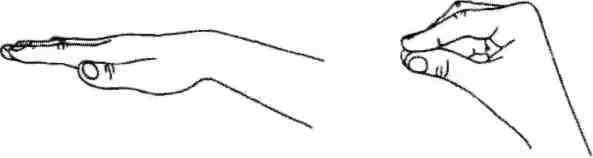 о (ё)- опускается подбородок.  сомкнуть указательный палец с большим пальцем руки, образуя круг – «Колесо»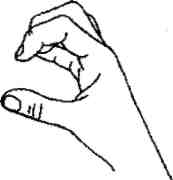 Задания:Угадай звук по артикуляции и ручной модели губ (логопед артикулирует определенный звук, сопровождая ручной моделью губ – ребенок отгадывает звук по артикуляции и ручной модели губ); Угадай звук только по артикуляции (логопед артикулирует определенный звук – ребенок отгадывает звук по артикуляции);Угадай звук только по  ручной модели губ (логопед показывает звук ручной моделью губ – ребенок отгадывает звук по  ручной модели губ).2. Уточнение артикуляции и звучания звука с  опорой на слуховое восприятие (рот логопеда закрыт экраном, он произносит звук - ребенок должен повторить). Далее идет работа на выделение категориальных признаков звука; выделение звука на фоне слога, слова, при этом важно исключить оппозиционный звук; определение места звука в слове.Аналогичным образом строится работа над вторым смешиваемым звуком.После проведения вышеописанной работы включаются упражнения на дифференциацию двух звуков между собой, а именно, дифференциация сначала изолированных звуков с опорой на зрительный,  слуховой, тактильный и кинестетический анализаторы; дифференциация звуков в слогах, словах, предложениях, тексте.1.Прочти и запиши под диктовку слоги.от-ут       ум –ом       ус –ос     ох -ух    2.Сопоставь по смыслу и звучанию слова:Гол — гул,	сток — стук,  точка — тучка,	сук — сок,ход — худ,	трос — трус,  стол — стул,	струйка —стройка.На  первых порах «ручная модель губ» логопеда  помогает ребенку писать по слуху слоги, слова, предложения с смешиваемыми гласными (предвосхищает ошибку). Такая последовательно усложняющаяся работа осуществляется со всеми смешиваемыми ребенком звуками. Также в процессе коррекционной работы на II этапе идет работа над развитием звукового анализа и синтеза.Ручная  модель губ  гласных звуков прекрасно работает не только в коррекции акустической дисграфии, но и при запуске речи неговорящих детей, в коррекции слоговой структуры слова, при обучении грамоте для слияния букв в слоги как прямых, так и обратных.ИСПОЛЬЗОВАНИЕ УЧЕБНОГО ПЛАНШЕТА “ЗВУКОВЫЕ ДОМИКИ” В ДИФФЕРЕНЦИАЦИИ  ЗВОНКИХ И ГЛУХИХ,  ТВЁРДЫХ И МЯГКИХ СОГЛАСНЫХ ПЕРЕД ГЛАСНЫМИ I-II РЯДА.Ошибки на замену гласных а – я, ё – о, ю – у, ю – ё  вызваны двумя причинами. Во-первых, дети не чувствуют твердости и мягкости согласных звуков перед гласными. Во-вторых, на месте гласных я, ё, ю они  слышат гласные а, о, у и пишут их. Например: [вол’а]. Основной задачей работы является формирование у детей умения слышать и различать мягкое звучание согласных перед гласными II ряда – я, ё, ю, е, и  и твердое звучание согласных перед гласными I ряда – а, о, у, э, ы. Для этого использую планшеты “Звуковые домики”Планшет “Звуковой домик для согласных”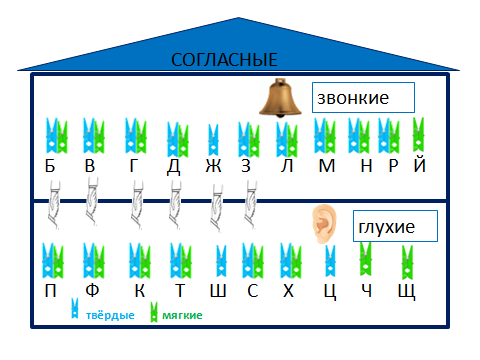 Игра «Звонкие и глухие согласные» (звонкие согласные «живут» на втором этаже и звонят в звоночек, потому что у них голос звонкий, а глухие согласные «живут» на первом этаже и всем показывают на свои «ушки», потому что  они глухие и у них голосок не «работает»).Игра «Твердые и мягкие согласные»В каждой квартире (обозначена буквой, н-р: Б) живут  по два звука (твердый и мягкий н-р: Б-БЬ).  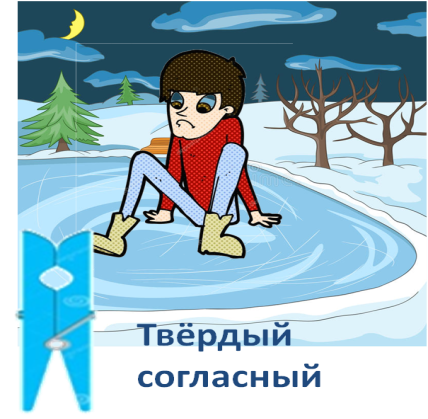 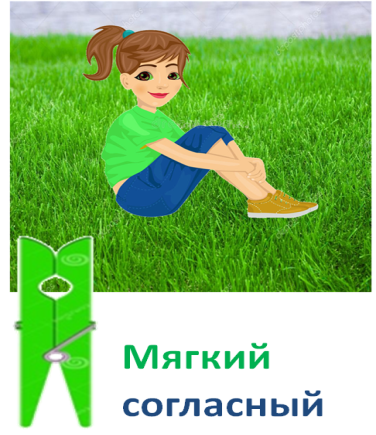  Твердый носит одежду синего цвета и любит все твердое (ассоциация ЛЁД – синий, твердый). Мягкий  звук носит одежду зеленого  цвета и любит все мягкое (ассоциация ТРАВА (травушка-муравушка) – зелёная, мягкая). На окнах висят любимые занавески синего и зеленого цвета. Это значит, что там живет твердый и мягкий звук. Но на некоторых окнах только синяя или только зеленая занавеска. Как вы думаете, почему?Планшет “Звуковой домик для гласных”Целью упражнений с планшетом “Звуковые домики для гласных”является формирование у учеников умения выбирать ту или иную гласную букву, опираясь на твердость или мягкость впереди стоящего согласного. Нет смягчающих гласных! Буквы – я, ё, ю, е, и не смягчают впереди стоящие согласные, а указывают на их мягкость, т. е. обозначают мягкость согласных. 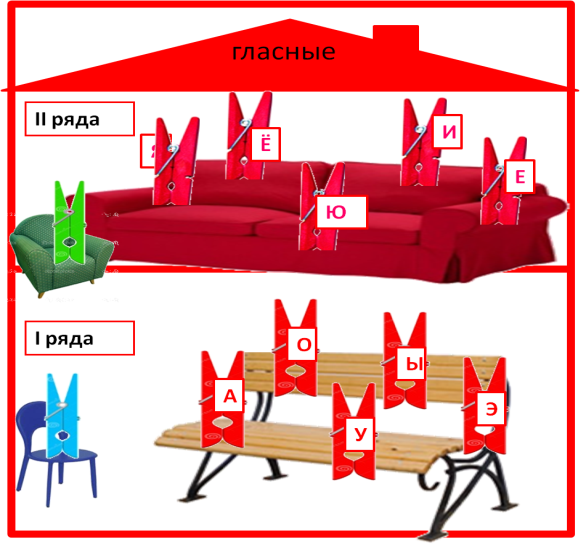 Гласные I ряда «живут» на первом этаже, а гласные II ряда «живут» на втором этаже.Запомни гласные I-II рядаПослушай сказку.В волшебной стране, где живут гласные и согласные звуки и буквы. Есть необычные гласные а о у ы э.  Эти гласные  "сидят"  на твёрдой скамейке (написаны красным цветом). Рядом с этими гласными  согласные становятся твёрдыми, сильными. А  на мягком диванчике "сидят"  гласные я ё ю и е (написаны розовым цветом). Рядом с ними согласные становятся добрыми, мягкими и живут они на самом кончике языка и готовы слететь с него всякий раз, когда мы произносим мягкий согласный звук. Вот так: ля, лё, ле, ли, лю.   Твёрдые согласные «дружат» только с гласными 1-го ряда а о у ы э.  Мягкие согласные  «дружат» только с гласными 2-го ряда я ё ю и е". Работа по таблицеЗапомни. Согласный останется твёрдым, если после него стоят гласные: А, О, У, Ы, Э.Согласный станет мягким, если после него стоят буквы: Я, Ю, Е, Ё, И, Ь.Но помни, что есть:Всегда твёрдые согласные: Ш, Ж, Ц.Всегда мягкие согласные: Щ. Ч, Й.Также в процессе коррекционной работы на дифференциацию  твёрдых и мягких согласных перед гласными I-II ряда  идет работа над развитием звукового анализа и синтеза.Можно использовать прищепки красного (гласные), синего (согласные твердые), зелёного (согласные мягкие) цвета для звуко-буквенного анализа слова. Игра «Определи, какой звук в слове»Задание. Определить, твердый или мягкий звук [к], (м) на картинке, и прикрепить нужную (синюю или зелёную) прищепку. 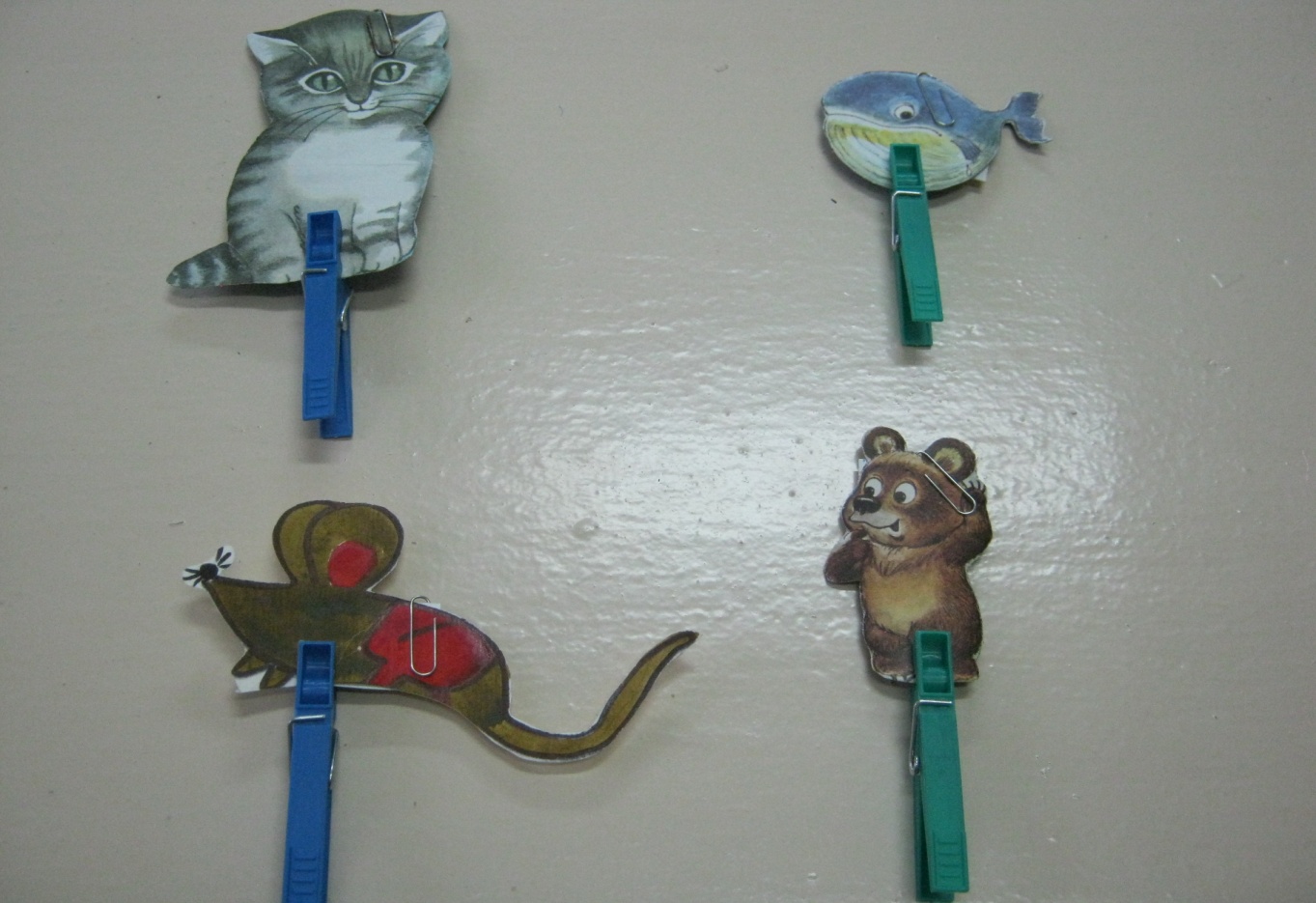 НАГЛЯДНО-ИГРОВОЕ ПОСОБИЕ «ЗВУЧАЩИЕ КУБИКИ»Цель: развивать умение дифференцировать звонкие и глухие согласные, используя разное звучание (шуршащее и звонкое)  «звучащих» кубиков, развивать слуховое и фонематическое восприятие обучающихся. Описание пособия: Кубики синего (обозначают твердый звук) и кубики зеленого цвета, на одной из сторон которых  приклеена мягкая ткань (обозначают мягкий звук), наполнены  одни песком (глухой звук), другие - металлическими гайками (звонкий звук). С помощью «звучащих кубиков» ребенок выполняет упражнения на соотношение фонемы с определенным зрительным,  слуховым и тактильным образом буквы.Согласный звонкий твердый звук – это «звучащий кубик»  синего цвета с колокольчиком. Кубик  наполнен   металлическими гайками – издает звонкий звук.Согласный глухой твердый –  это «звучащий кубик»  синего цвета  без колокольчиков, кубик наполнен   песком – издает глухой звук.Согласный звонкий мягкий – это «звучащий кубик»  зеленого цвета с колокольчиком. Кубик  наполнен   металлическими гайками – издает звонкий звук. Согласный глухой мягкий – в зеленом без колокольчиков кубик наполнен   песком – издает глухой звук.Варианты использования пособия. Кубики выложены перед ребенком на столе, ребенок отворачивается, логопед стучит или шуршит одним из кубиков. Повернувшись и ориентируясь на свою звуковую память, ребёнок должен найти тот кубик, которым стучал или шуршал логопед. Какой звук слышишь? Звонкий или глухой? (Н-р: п, д, г, в, к, па, гу, фы). Логопед называет звуки, слоги, слова – ребенок стучит или шуршит соответствующими  «звучащими кубиками».Твердый или мягкий? (Н-р: пь, д, гь, дь, в, кь, па, пя, гу, фы). Логопед называет звуки, слоги, слова – ребенок в ответ показывает соответствующий кубик.«Простучи» кубиками  слоговую дорожку,  запиши слоги. Ба - ба - па	Бу - пу                               Па-ба-па	Пу-бу-буАнализ слов-паронимовБока – пока         Пой - бой              Башня - пашняБаба – папа        Пух - бух               Запить - Также в процессе дифференциации звонких и глухих согласных  идет работа: над развитием звукового анализа и синтеза;над соотнесением фонемы с графемой, чтобы упрочилась связь между значением и зрительным образом буквы.Например, звук «З» – песенка комара. При произнесении звука прикладываем ладонь к горлу, ощущаем вибрацию голосовых связок. Звук «С» – работает насос. Вибрация голосовых связок почти не ощущается. Звук можно произнести шёпотом.          Каждый  педагог в своем арсенале применяет различные инновационные технологии, к которым можно отнести и компьютерные игры, тренажеры. Мой логопедический кабинет имеет современное оборудование:  Интерактивная панель «Вундеркинд» с логопедическим комплексом для занятий;Стол  логопеда с программным обеспечением;Ноутбук; Логопедический тренажер «дэльфа-142.1»;Компьютерная логопедическая программа «Игры для тигры»;Компьютерный практикум для проведения логопедических занятий в начальной школеПрограммно-дидактический комплекс «Логомер-2»      Данное оборудование помогает в коррекции как устной, так и письменной речи.  Это позволяет эффективно и в более короткие сроки корригировать речевые нарушения. Основными  преимуществами для логопеда является: - экономия времени и улучшение качества материалов, - дает возможность проанализировать ошибки, сделанные учеником, которые впоследствии он сможет исправить; - мобильность, экономия времени урока; - активизация детей; - организация индивидуальной работы; - повышение эффективности подачи материала; - частота смена видов деятельности, за счет использования мультимедийных возможностей.Как отличить согласные  глухие от согласных звонких? Несколько способов Тактильно-вибрационный метод - Ладошку на горлышко, если дрожит при произношении - значит звонкий, не дрожит - глухой.Пусть ребёнок закроет ушки руками и произнесет звуки: [д], [ж], [л]. После произнесения звонкого звука в голове «гремит» - это  вибрация  голосовых связок передается костям черепа. После  произнесения глухого звука в голове нет «грома». Звонкие согласные можно петь, как и гласные. Они состоят из голоса и шума. Н-р: песня комарика з-з-з, мамина колыбельная м-м-м. глухие согласные спеть не удастся.Способ Мишки и мышки. Звонкие звуки можно интонировать (у них есть голос и с ним можно поиграть голосом) низким мишкиным  голосом: Б и высоким мышкиным голосом: Б. С глухими это не получится.Звонкие согласные  стоят в начале алфавита, а глухие в конце. (Исключение К, Р).Стёпка, хочешь щец? Фу... - все глухие согласные.Обязательным условием работы по слуховой дифференциации звуков является использование письменных упражнений.Письменные упражнения по дифференциации  согласных включают следующие разделы:- чтение слоговых таблиц с оппозиционными согласными;- звукобуквенный анализ слов, содержащих оппозиционные согласные;- упражнения, включающие слоговой анализ слов;- анализ слов-паронимов;- упражнения, направленные на развитие языкового анализа и синтеза;- грамматические упражнения.Тетради,  сборник практических материаловА сейчас несколько советов «Как  работать с детьми-дисграфиками»:1.Создание «ситуации успеха» на уроке для ребёнка-дисграфика. Авансирование успешного результата «Я даже не сомневаюсь в успешном результате», « У тебя обязательно получится» Скрытое инструктирование ребёнка в способах деятельности «Возможно, лучше всего начать с…», «Выполняя работу, не забудьте о…» Высокая оценка деталей «Тебе особенно удалось то объяснение…», «Больше всего мне в твоей работе понравилось…»2. Дисграфик имеет право:- не работать на доске.-не читать вслух, если есть проблемы с чтением; или прежде он должен прочитать текст «про себя».-получить дополнительное время после вопроса на обдумывание ответа.3. На уроке заключить договор: сделай половину упражнения не спеша, без ошибок.4. Мини-диктант – карандашом. Сам исправляет подчёркнутые ошибки.6. Вместо двойки – отсутствие оценки.7. Сочинение/ изложение на диктофон.8. Изложение, сочинение без черновика, так как ребёнок очень утомляется в процессе письма.9.  Ошибка  у дисграфика  отпечатывается в памяти. Её необходимо «стереть» (стереть ластиком, если написано карандашом или закрыть корректором). Хотя для учителя это двойная проверка.10. Упражнения по каллиграфии. Пишем медленно, но красиво.11. Рекомендации родителям – дома ребёнку вылепить алфавит. Очень помогает лепка разным цветом смешиваемых букв. Заключение.Наш мастер-класс подходит к концу. Давайте подводить итог. Мы с вами те реальные люди, кто сможет помочь  детям с нарушением письменной речи  адаптироваться в мире. Мы лишь чуточку должны им помочь. Да, иногда пастух оставляет всё стадо и идет спасать одну заблудившуюся овечку. А когда спасёт её, то радуется.Рефлексия.        Чемодан – всё, что пригодится в дальнейшем.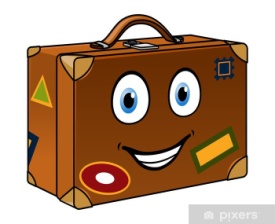          Мясорубка – информацию переработаю.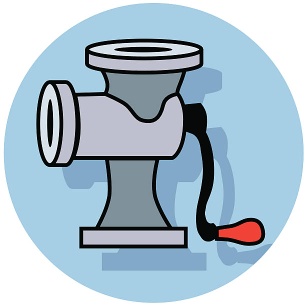          Корзина – всё выброшу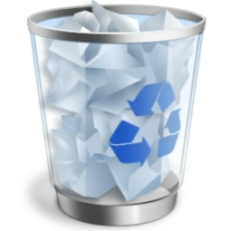 гласные I рядааоуыэгласныеII рядаяёюиеСогласные твердые и мягкие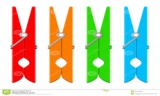 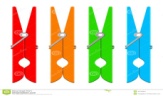 Всегда Твердые согласныеВсегда мягкие согласныеГласные показываютГласные показываютСогласные твердые и мягкиеВсегда Твердые согласныеВсегда мягкие согласныеТвердость согласного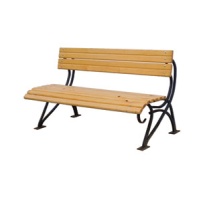 Мягкость согласного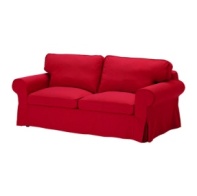 Б    П    РЦЙАЯВ    Ф    ЛШЧОЕГ    К    МЖЩУЮД    Т    ННО!!НО!!ЭЕЗ    С    ХШИЧА, ЩАЫИЖИ ЧУ, ЩУ